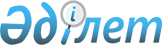 О внесении изменения в приказ Министра внутренних дел Республики Казахстан от 13 августа 2014 года № 508 "Об утверждении Правил проведения воспитательной работы с осужденными к лишению свободы"Приказ Министра внутренних дел Республики Казахстан от 21 февраля 2020 года № 141. Зарегистрирован в Министерстве юстиции Республики Казахстан 27 февраля 2020 года № 20077
      ПРИКАЗЫВАЮ:
      1. Внести в приказ Министра внутренних дел Республики Казахстан от 13 августа 2014 года № 508 "Об утверждении правил проведения воспитательной работы с осужденными к лишению свободы" (зарегистрирован в Реестре государственной регистрации нормативных правовых актов за № 9729, опубликован 8 октября 2014 года в информационно-правовой системе "Әділет") следующее изменение:
      В Правилах  проведения воспитательной работы с осужденными к лишению свободы, утвержденных указанным приказом:
      пункт 26 изложить в следующей редакции:
      "26. Дисциплинарные взыскания к осужденным применяются постановлением начальника учреждения или лица, исполняющего его обязанности либо его заместителя в порядке предусмотренном статьей 133 УИК, в форме согласно приложению 9 к настоящим Правилам.
      По факту нарушения с осужденным проводится беседа воспитательного характера, при необходимости оказывается психологическая помощь и психокоррекционные мероприятия с фиксацией в дневнике ИВР.
      Если дисциплинарное взыскание наложено в период следования транзитом через другие учреждения (далее – транзитное учреждение), администрация транзитного учреждения, материалы с постановлением о наложении дисциплинарного взыскания прилагают к личному делу осужденного. 
      Водворение в ДИЗО исполняется в транзитном учреждении, в случае не исполнения водворения в ДИЗО в транзитном учреждении либо исполнено не полностью, данное взыскание исполняется в день прибытия в направляемое учреждение, в том числе в счет дней пребывания в карантине с проведением соответствующих мероприятий предусмотренных осуществлению в карантине. 
      По прибытию осужденного в направляемое учреждение, его администрацией, на основании материалов о привлечении к дисциплинарной ответственности, приложенных к личному делу, вносятся соответствующие сведения в Централизованную автоматизированную базу данных УИС с рассмотрением присвоения соответствующей степени поведения.
      Администрация учреждения не позднее следующего рабочего дня направляет прокурору копию постановления о применении в отношении осужденного дисциплинарного взыскания.". 
      2. Комитету уголовно-исполнительной системы Министерства внутренних дел Республики Казахстан в установленном законодательством Республики Казахстан порядке обеспечить:
      1) государственную регистрацию настоящего приказа в Министерстве юстиции Республики Казахстан;
      2) размещение настоящего приказа на интернет-ресурсе Министерства внутренних дел Республики Казахстан после его официального опубликования;
      3) в течение десяти рабочих дней после государственной регистрации настоящего приказа представление в Юридический департамент Министерства внутренних дел Республики Казахстан сведений об исполнении мероприятий, предусмотренных подпунктами 1) и 2) настоящего пункта.
      3. Контроль за исполнением настоящего приказа возложить на курирующего заместителя Министра внутренних дел Республики Казахстан.
      4. Настоящий приказ вводится в действие со дня его первого официального опубликования.
					© 2012. РГП на ПХВ «Институт законодательства и правовой информации Республики Казахстан» Министерства юстиции Республики Казахстан
				
      Министр внутренних дел
Республики Казахстан 

Е. Тургумбаев
